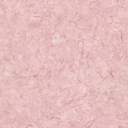 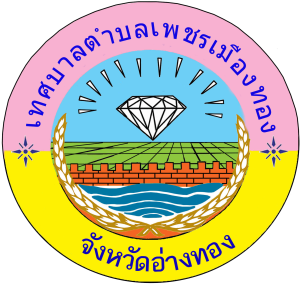 จดหมายข่าว  ฉบับที่  10/2564  ประจำเดือน  กรกฎาคม 2564******************************************************************************รายงานผลการจัดเก็บรายได้ การยื่นแบบและชำระภาษี ประจำปี 2564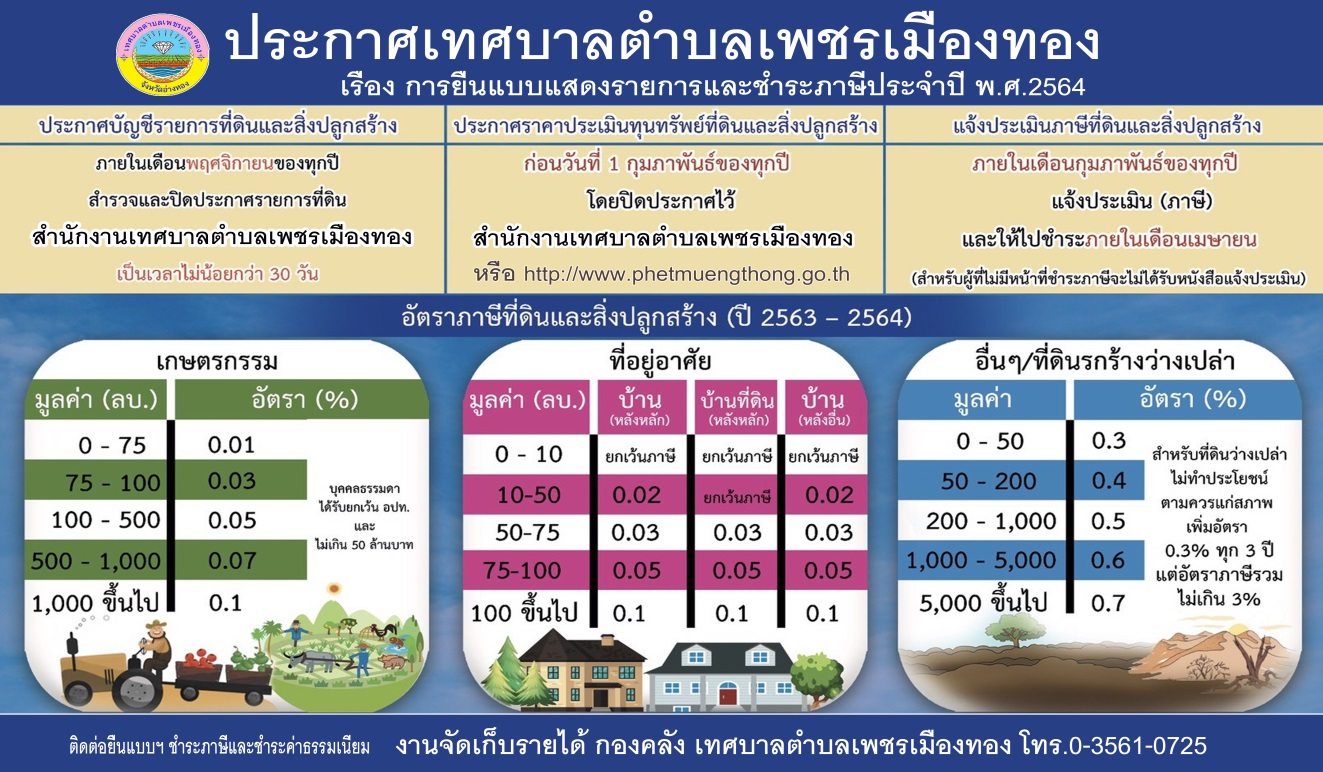 ภาษี/ค่าธรรมเนียมจัดเก็บรายได้ (บาท)เดือน กรกฎาคม 2564จัดเก็บรายได้ทั้งปี (บาท)( 1ตุลาคม 2563 – ปัจจุบัน)ภาษีที่ดินและสิ่งปลูกสร้าง11,496.3841,783.75ภาษีป้าย-74,680.67อากรฆ่าสัตว์5,02055,540ค่าขยะมูลฝอย20,830250,660รวม37,346.38385,318.04